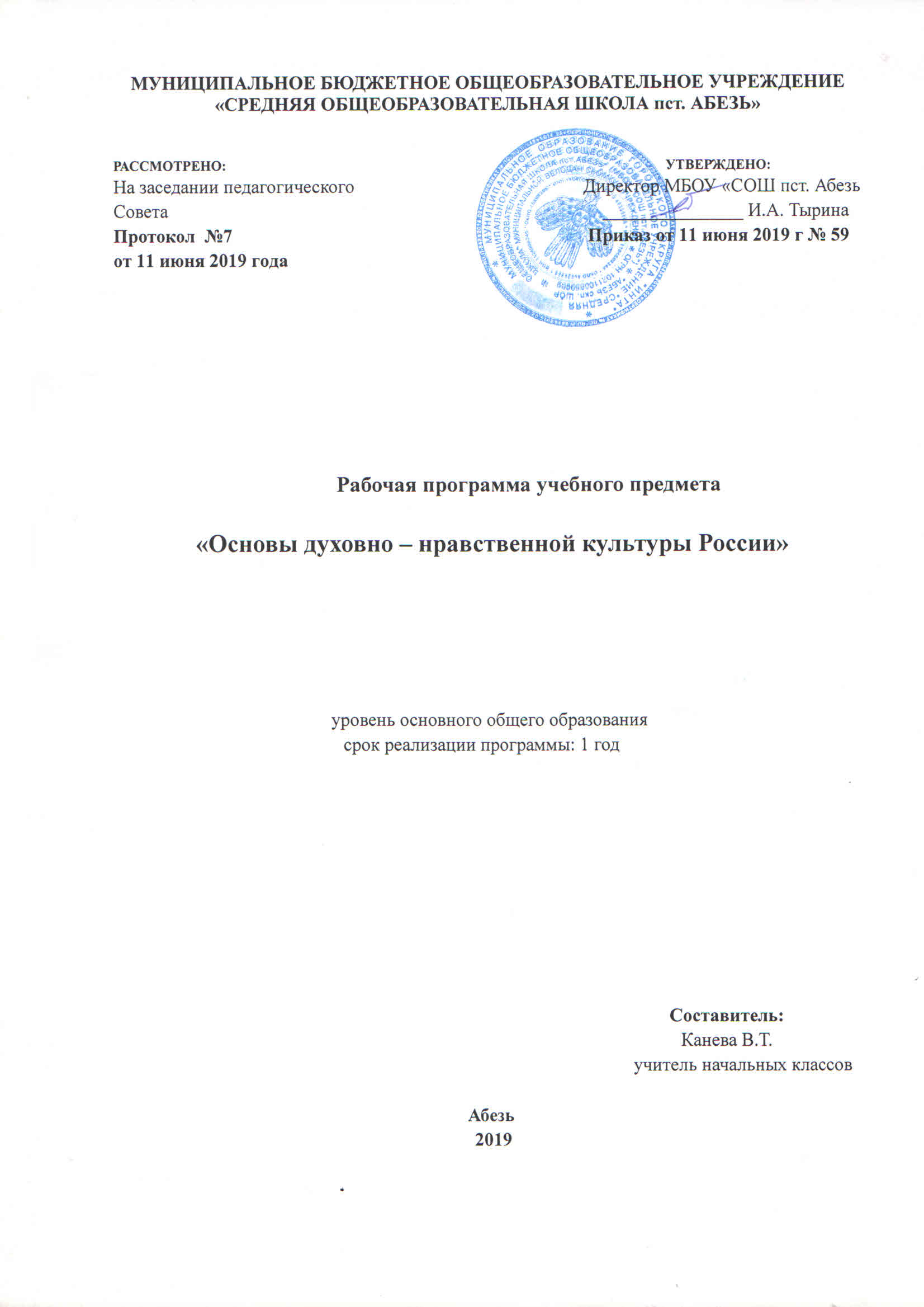 Пояснительная запискаНормативно правовой основой для разработки программы основы духовно-нравственной культуры народов России:   - Федерального закона от 29.12.2012 №273-ФЗ «Об образовании в Российской Федерации»; - Федеральный государственный образовательный стандарт основного общего образования. (Министерство образования и науки Российской Федерации. М. «Просвещение» 2010);- Письма Департамента общего образования Минобрнауки России от 12.05.2011 г. № 03- 296 «Об организации внеурочной деятельности при введении федерального государственного образовательного стандарта общего образования»; -Основной образовательной программы основного общего образования МБОУ «СОШ пст. Абезь», плана внеурочной деятельности;- Постановления Главного государственного врача РФ от 29.12.2010г. №189 «Об утверждении СанПиН 2.4.2.2821-10…» р. «Санитарно-эпидемиологические требования к условиям и организации обучения в общеобразовательных учреждениях»;-От истоков к современности 5-9 классы. Программа духовно-нравственного воспитани/автор составитель Т.В.Гетьманская. Волгоград:  Учитель,2016.Общая характеристика учебного предмета       Особое значение изучения данного предмета определяется возрастными и познавательными возможностями детей 13-14 лет, когда наблюдается большой интерес к социальному миру, общественным событиям; они открыты для общения на различные темы, включая религиозные. Школьники этого возраста уже располагают сведениями об истории нашего государства, ориентируются в понятии «культура». У них развиты предпосылки исторического мышления, на достаточном уровне представлено логическое мышление, воображение, что позволяет решать более сложные теоретические задачи и работать с воображаемыми ситуациями. Шестиклассники могут читать более серьезные тексты, исторические документы, они достаточно хорошо владеют информационными умениями и способны работать с информацией, представленной в разном виде (текст, таблица, диаграмма, иллюстрация и пр.).Цели: сохранение духовно-нравственного здоровья детей, приобщение их к нравственным и духовным ценностям православной культуры, изучение истории, культуры, природно-экологического своеобразия России, стремление возродить традиции семейного воспитания. Задачи: - воспитывать уважение к нравственным нормам религиозной морали, народов России;- учить различать добро и зло, любить добро, быть в состоянии творить добро;- пресекать (в разных формах) безнравственные проявления в стремлениях и действиях ребенка;- создать условия для восприятия целостной картины мира;- формировать чувство любви к Родине на основе изучения национальных культурных традиций.
     Основные принципы реализации программы: научность, доступность, добровольность, субъектность, деятельностный и личностный подходы, преемственность, результативность, партнёрство, творчество и успех.Характеристика программы   Тип программы: дополнительно-образовательная.   Направленность: духовно-нравственна.Классификация:по признаку : «общее профессиональное» - общеразвивающая программа;по характеру деятельности – программа, формирующая теоретические и практические умения;по возрастному признаку – для учащихся 6 класса;по масштабу действия – учрежденческая;по срокам реализации – 1 год.Организационно – педагогические основы обученияПрограмма рассчитана на 1 год обучения. Возраст учащихся 12-13 лет.Состав обучающихся – девочки, мальчики.Рекомендуемый режим занятий в соответствии с санитарно-эпидемиологическими требованиями СанПин 2.4.2.2821-10…» одно занятие в неделю по 45 мин.Место организационной деятельности в учебном планеДанная рабочая программа регионального компонента рассчитана на 34 часа из расчета 1 учебный час в неделю.Формы и методы организации учебной деятельностиРабота по программе предполагает использование разнообразного наглядного материала: таблиц, схем, рисунков, сюжетных картин, фрагментов кинофильмов.  Также выполнение ряда практических заданий: ответы на вопросы учителя по теме, работа с простейшими психологическими тестами, деловые игры, драматизация, практические упражнения в ходе изучения правил поведения и этикета, как особо нормированных требований общества к человеку в обществе. На уроках применяются следующие виды деятельности: словесные - рассказ, объяснение, беседа, работа с учебником и книгой. Наглядные - наблюдение, демонстрация. Практические – упражнения.	Методы преподавания отбираются с учётом важной роли в изучении данного курса документального и наглядно-иллюстративного материала. Ведущая роль отводится активным методам обучения (диалоги, беседы, повествовательные рассказы).   Уроки строятся с применением игровой технологии. Использование игровых технологий, технологий личностно-ориентированного и дифференцированного обучения, информационно-коммуникационных технологий способствует формированию основных компетенций учащихся, развитию их познавательной активности.Основные виды учебной деятельностиПрограмма предусматривает формирование у воспитанников обще учебных умений и навыков, универсальных способов деятельности и ключевых компетенций. На учебных занятиях практикуются различные виды деятельности:Познавательная деятельность:- использование для познания окружающего мира различных естественнонаучных методов: наблюдение, измерение, эксперимент, моделирование;- формирование умений различать факты, гипотезы, причины, следствия, доказательства, законы, теории;- овладение адекватными способами решения теоретических и экспериментальных задач;- приобретение опыта выдвижения гипотез для объяснения известных фактов и экспериментальной проверки выдвигаемых гипотез.Информационно-коммуникативная деятельность:- владение монологической и диалогической речью, способность понимать точку зрения собеседника и признавать право на иное мнение;- использование для решения познавательных и коммуникативных задач различных источник     информации. Рефлексивная деятельность:- владение навыками контроля и оценки своей деятельности, умением предвидеть возможные результаты своих действий;- организация учебной деятельности: постановка цели, планирование, определение оптимального соотношения цели и средств.Результаты изучения учебного предметаВ соответствии с федеральным государственным стандартом основного общего образования содержание данного предмета определяет достижение личностных, метапредметных и предметных результатов освоения основной образовательной программы.Личностные цели представлены двумя группами. Первая отражает изменения, которые должны произойти в личности субъекта обучения. Это:готовность к нравственному саморазвитию; способность оценивать свои поступки, взаимоотношения со сверстниками;достаточно высокий уровень учебной мотивации, самоконтроля и самооценки;личностные качества, позволяющие успешно осуществлять различную деятельность и взаимодействие с ее участниками.Другая группа целей передает социальную позицию школьника, формирование его ценностного взгляда на окружающий мир, основ российской гражданской идентичности, понимания особой роли многонациональной России в современном мире; воспитание чувства гордости за свою Родину, российский народ и историю России; ценностей многонационального российского общества; воспитание уважительного отношения к своей стране, ее истории, любви к родному краю, своей семье, гуманного отношения, толерантности к людям, независимо от их возраста, национальности, вероисповедания; понимание роли человека в обществе, принятие норм нравственного поведения, правильного взаимодействия со взрослыми и сверстниками; формирование эстетических потребностей, ценностей и чувств.Личностные результаты: - осознание своей принадлежности к народу, национальности, стране, государству; чувство привязанности и любви к малой родине, гордости и за своё Отечество, российский народ и историю России (элементы гражданской идентичности);- понимание роли человека в обществе, принятие норм нравственного поведения;- проявление гуманного отношения, толерантности к людям, правильного взаимодействия в совместной деятельности, независимо от возраста, национальности, вероисповедания участников диалога или деятельности;-стремление к развитию интеллектуальных, нравственных, эстетических потребностей.Метапредметные  результаты определяют круг универсальных учебных действий разного типа (познавательные, коммуникативные, рефлексивные, информационные), которые успешно формируются средствами данного предмета. Среди них:- владение коммуникативной деятельностью, активное и адекватное использование речевых средств  для решения задач общения с учетом особенностей собеседников и ситуации общения (готовность слушать собеседника и вести диалог; излагать свое мнение и аргументировать свою точку зрения, оценивать события, изложенные в текстах разных видов и жанров); - овладение навыками смыслового чтения текстов различных стилей и жанров, в том числе религиозного характера; способность работать с информацией, представленной в разном виде и разнообразной форме;-овладение методами познания, логическими действиями и операциями (сравнение, анализ, обобщение, построение рассуждений); - освоение способов решения проблем творческого и поискового характера; - умение строить совместную деятельность в соответствии с учебной задачей и культурой коллективного труда.Предметные результаты обучения нацелены на решение, прежде всего, образовательных задач:        - осознание целостности окружающего мира, расширение знаний о российской многонациональной культуре, особенностях традиционных религий России;- использование полученных знаний в продуктивной и преобразующей деятельности; способность к работе с информацией, представленной разными средствами;- расширение кругозора и культурного опыта школьника, формирование умения воспринимать мир не только рационально, но и образно.Универсальные учебные действия.Познавательные:  - характеризовать понятие «духовно-нравственная культура»;  - сравнивать нравственные ценности разных народов, представленные в фольклоре, искусстве, религиозных учениях; -  различать культовые сооружения разных религий; - формулировать выводы и умозаключения на основе анализа учебных текстов.Коммуникативные:  - рассказывать о роли религий в развитии образования на Руси и в России; - кратко характеризовать нравственные ценности человека (патриотизм, трудолюбие, доброта, милосердие и др.).Рефлексивные:  - оценивать различные ситуации с позиций «нравственно», «безнравственно»;  - анализировать и оценивать совместную деятельность (парную, групповую работу) в соответствии с поставленной учебной задачей, правилами коммуникации и делового этикета.Информационные:  - анализировать информацию, представленную в разной форме (в том числе графической) и в разных источниках (текст, иллюстрация, произведение искусства). Планируемые  результаты  освоения курса внеурочной деятельности«Основы духовно-нравственных культур народов Россииобучающимися  7 классаТребования к личностным, метапредметным и предметным результатам.В соответствии с Федеральным государственным стандартом основного общего образования содержание данного предмета определяет достижение личностных, метапредметных и предметных результатов освоения основной образовательной программы.Личностные цели представлены двумя группами. Первая отражает изменения, которые должны произойти в личности субъекта обучения. Это:готовность к нравственному саморазвитию; способность оценивать свои поступки, взаимоотношения со сверстниками;достаточно высокий уровень учебной мотивации, самоконтроля и самооценки;личностные качества, позволяющие успешно осуществлять различную деятельность и взаимодействие с ее участниками.Другая группа целей передает социальную позицию школьника, формирование его ценностного взгляда на окружающий мир, основ российской гражданской идентичности, понимания особой роли многонациональной России в современном мире; воспитание чувства гордости за свою Родину, российский народ и историю России; ценностей многонационального российского общества; воспитание уважительного отношения к своей стране, ее истории, любви к родному краю, своей семье, гуманного отношения, толерантности к людям, независимо от их возраста, национальности, вероисповедания; понимание роли человека в обществе, принятие норм нравственного поведения, правильного взаимодействия со взрослыми и сверстниками; формирование эстетических потребностей, ценностей и чувств.Личностные результаты: - осознание своей принадлежности к народу, национальности, стране, государству; чувство привязанности и любви к малой родине, гордости и за своё Отечество, российский народ и историю России (элементы гражданской идентичности);- понимание роли человека в обществе, принятие норм нравственного поведения;- проявление гуманного отношения, толерантности к людям, правильного взаимодействия в совместной деятельности, независимо от возраста, национальности, вероисповедания участников диалога или деятельности;- стремление к развитию интеллектуальных, нравственных, эстетических потребностей.Метапредметные результатыРегулятивные универсальные учебные действияУченик научится:- организовывать и планировать свои действия, в соответствии с поставленными учебно-познавательными задачами и условиями их реализации, искать средства для их осуществления;-  контролировать процесс и результаты своей деятельности, вносить необходимые коррективы на основе учёта сделанных ошибок;-  сравнивать результаты своей деятельности и деятельности одноклассников, объективно оценивать их;Ученик получит возможность научиться: оценивать правильность выполнения действий, осознавать трудности, искать их причины и способы преодоления.Познавательные универсальные учебные действияУченик научится:- осознавать учебно-познавательную задачу, целенаправленно решать её, ориентируясь на учителя и одноклассников;-  осуществлять поиск и анализ необходимой информации для решения учебных задач: из учебника (текстовой и иллюстративный материал), наблюдений исторических и культурных памятников, общений с людьми;- понимать информацию, представленную в изобразительной, схематичной форме; уметь переводить её в словесную форму;- применять для решения задач (под руководством учителя) логические действия анализа, сравнения, обобщения, установления аналогий, построения рассуждений и выводов;Ученик получит возможность научиться:- сопоставлять информацию из разных источников, осуществлять выбор дополнительных источников информации для решения учебных задач, включая справочную и дополнительную литературу, Интернет; обобщать и систематизировать её;- осуществлять оценочные действия, включающие мотивацию поступков людей;- осуществлять исследовательскую деятельность, участвовать в проектах, выполняемых в рамках урока или внеурочной деятельности.Коммуникативные универсальные учебные действияУченик научится:-  аргументировано отвечать на вопросы, обосновывать свою точку зрения, оценочное суждение, участвовать в диалоге, общей беседе, выполняя принятые правила речевого поведения (не перебивать, выслушивать собеседника, стремиться понять его точку зрения и т. д.);-  сотрудничать с учителем и одноклассниками при решении учебных задач; проявлять готовность к совместной деятельности в группах, отвечать за результаты своих действий, осуществлять помощь одноклассникам;- допускать возможность существования у людей различных точек зрения, проявлять терпимость и доброжелательность к одноклассникам.Ученик получит возможность научиться:-  принимать во внимания советы, предложения других людей (учителей, одноклассников, родителей) и учитывать их в своей деятельности;-  правильно использовать в речи понятия и термины, необходимые для раскрытия содержания курса (исторические, культурологические, обществоведческие и др.); вести диалог со знакомыми и незнакомыми людьми;- проявлять инициативу в поиске и сборе различного рода информации для выполнения коллективной (групповой) работы;- участвовать в проектной деятельности, создавать творческие работы на заданную тему (небольшие сообщения, сочинения, презентации).Предметные результатыУченик научится:- определять влияние природных условий на жизнь и быт людей;- описывать памятники истории и культуры народов России на основе иллюстраций учебника;- рассказывать (на основе учебника и дополнительных источников информации) о традиционных религиях, обычаях и традициях народов России;-  готовить небольшие сообщения о национальных праздниках, народных промыслах народов России, защитниках Отечества, национальных героях;- характеризовать духовно-нравственные черты народов России, основываясь на традиционных религиях, фольклоре и других источниках;- различать хорошие и плохие поступки людей, оценивать их с общепринятых нравственных позиций;- рассказывать о составе семьи, своих обязанностей в семье, оценивать характер семейных взаимоотношений;-  оценивать, приводя примеры, своё поведение в семье, школе и вне их;- использовать полученные в курсе «Окружающий мир» знания о правах и обязанностях граждан России, государственной символике, государственных институтах и др. для формирования представлений о России, как общем доме для народов, её населяющих;- объяснять значение понятий «малая родина», «Родина»,«россиянин»;-  приводить примеры беззаветного служения Родине –России.   Ученик получит возможность научиться:-  использовать первоначальные представления о традиционных религиях народов России, их нравственных заповедях в общении с одноклассниками и другими людьми;- сравнивать обычаи и традиции народов России, авторское и своё отношение к литературным героям, реальным событиям и людям;- находить на карте столицы национально-территориальных образований России;- соблюдать нравственные нормы поведения в семье, школе, общественных местах; заботливо относиться к младшим, уважать старших;- различать нравственные и безнравственные поступки, давать оценку своим поступкам и стараться избавиться от недостатков;-  использовать дополнительную информацию (словари, энциклопедии, детскую художественную литературу, Интернет) с целью поиска ответов на вопросы, извлечения сведений об образе жизни, обычаях и традициях, религиях народов России для создания собственных устных и письменных сообщений, презентаций.К концу обучения учащиеся научатся:Содержание учебного предметаВведение (1 час). Россия – родина моя.Мир вокруг нас (5 часов). Рукотворный и нерукотворный мир. Времена года. Питание, отдых, здоровье, болезни. Жизнь человека.Дерево добра (5 часов). О дружбе и друзьях. Милосердие, сочувствие. Правда и ложь. Добрые слова и добрые дела. Стыд и совесть.Край, в котором ты живешь (4 часа). История возникновения родного города. Памятники города. Храмы и соборы города. Проект. Память моей земли.Православная Россия в лицах (5 часов). Откуда пошла земля русская. Их почитают на Руси. Святые покровители Республики Коми. Святая Пречистая Богородица. Экскурсия в храм.Православная культура (6 часов). Рождество Христово.   Праздник «Рождественские колядки» «Пасха».  Конкурс детских поделок «Пасхальное яйцо». Троицын день. Введение во Храм. Покров. Иконография.Хозяева и хозяюшки (6 часов). Мать и дитя. Семья, дом. Святые семьи. Братья и сёстры. Послушание и непослушание. Моя родословная.Итоговое занятие (3 часа). Промежуточная аттестация. Праздник «Дерево добра».Календарно-тематическое планирование по ОДНКНР в 6 классеУчебно-методический комплексУчебная программа:От истоков к современности 5-9 классы. Программа духовно-нравственного воспитани/автор составитель Т.В.Гетьманская. Волгоград:  Учитель,2016.Методический материал:Бабкина Н.В. «Познавательная деятельность младших школьников» издательство «Аркти» Москва 2002г.Воронцов А.Б. «Практика развивающего обучения»  М.: Русская энциклопедия, 1998г.Леонтович А.В. «Исследовательская деятельность учащихся как средство воспитания» “Завуч” 2001г. № 1Никандров С.Ф. «Православная культура» М. «Покров» 2003г.о. Владимир Азбука православного воспитания» Ж. «Аксиос 2002г»Дидактический материал:ВидеофильмыКарточкиСхемыДополнительная литература:    1.Энциклопедия. Я познаю мир.  История России–  М.: ООО Издательство «Астрель», 2008.2.Энциклопедия. Я познаю мир.  Культура -  М.: ООО Издательство «Астрель», 2005.3.Энциклопедия. Я познаю мир.  Всё обо всём -  М.: ООО Издательство «Астрель», 2007.4.Савенков А.И. «Я - исследователь» Рабочая тетрадь для младших школьников. Издательский дом «Федоров» г. Самара 2007г.5.Давыдова Н.В. «Православный Букварь» Свято - Троицкая Сергиева Лавра 2002гЛичностныеРегулятивныеПознавательныеКоммуникативные• осознавать себя ценной частью большого разнообразного мира (природы и общества);• испытывать чувство гордости за красоту родной природы, свою малую Родину, страну;• формулировать самому простые правила поведения в природе;• осознавать себя гражданином России;• объяснять, что связывает тебя с историей, культурой, судьбой твоего народа и всей России;• искать свою позицию в многообразии общественных и мировоззренческих позиций, эстетических и культурных предпочтений;• уважать иное мнение;• вырабатывать в противоречивых конфликтных ситуациях правила поведения.• определять цель учебной деятельности с помощью учителя и самостоятельно, искать средства её осуществления;• учиться обнаруживать и формулировать проблему, выбирать тему проекта;• составлять план выполнения задач, решения проблем творческого и поискового характера, выполнения проекта совместно с учителем;• работая по плану, сверять свои действия с целью и, при необходимости, исправлять ошибки;• работая по составленному плану, использовать, наряду с основными, и дополнительные средства (справочная литература, сложные приборы, средства ИКТ);• в ходе представления проекта учиться давать оценку его результатов;• понимать причины своего неуспеха и находить способы выхода из этой ситуации.• предполагать, какая информация нужна;• отбирать необходимые словари, энциклопедии, справочники, электронные диски;• сопоставлять  и отбирать информацию, полученную из  различных источников (словари, энциклопедии, справочники, электронные диски, сеть Интернет);• выбирать основания для  сравнения, классификации объектов;• устанавливать аналогии и причинно-следственные связи;• выстраивать логическую цепь рассуждений;• представлять информацию в виде таблиц, схем, опорного конспекта, в том числе с применением средств ИКТ.• организовывать взаимодействие в группе (распределять роли, договариваться друг с другом и т.д.);•  предвидеть (прогнозировать) последствия коллективных решений;• оформлять свои мысли в устной и письменной речи с учётом своих учебных и жизненных речевых ситуаций, в том числе с применением средств ИКТ;• при необходимости отстаивать свою точку зрения, аргументируя ее. Учиться подтверждать аргументы фактами;• слушать других, пытаться принимать другую точку зрения, быть готовым изменить свою точку зрения.№Тема урока (тип урока)Дата планДата фактРешаемые проблемыПланируемые результатыПланируемые результатыПланируемые результаты№Тема урока (тип урока)Дата планДата фактРешаемые проблемыпредметныеличностныеметапредметные1Россия – родина моя.Восстановление целостного представления о нашей Родине - России. Формирование представления о духовном мире людей и культурных традициях. Сравнительный анализ прошлого  и настоящего страны. Научиться основным нравственным и правовым понятиям, нормам и правилам, понимать их роль как решающих регуляторов общественной жизни, уметь применять эти нормы и правила при анализе и оценке реальных ситуаций, расширять оценочную деятельность.  Осознание самого себя частью своей Родины – России, формирование навыков анализа, индивидуального и коллективного проектированияК: развивать умение обмениваться знаниями между членами группы для принятия эффективных совместных решений.Р: определять последовательность промежуточных целей с учетом конечного результата, составлять план последовательности действий.П: осуществлять расширен информации с использованием ресурсов библиотек  Интернета, анализировать, сравнивать, классифицировать и обобщать факты и явления.2Рукотворный и нерукотворный мирВосстановление целостного представления об окружающем мире, созданного как руками человека, так и природой (нерукотворным миром). Умение выделять,  анализировать, систематизировать основные составляющие  рукотворного и нерукотворного мира.   Формирование ценностных ориентиров, основанных на идеях убежденности, оценивание собственного отношение к окружающему миру;   осознание ценности природы и необходимости нести ответственность за её сохранение.П:   оценивать объекты природы и предметы рукотворного мира Р:умение самостоятельно определять цели своего обучения, ставить и формулировать для себя новые задачи в учёбе и познавательной деятельностиК:умение осознанно использовать речевые средства в соответствии с задачей коммуникации для выражения своих мыслей, формулировать свою позицию по обсуждаемым вопросам3Мир - наш дом Умение  видеть богатство, красоту и разнообразие окружающего мира. Способствовать пониманию   необходимости  бережного отношения ко всему живому, к природным богатствам, как единственной  возможности их сохранения.Научиться оформлять свои знания о взаимосвязи живой и неживой природы, о том вреде, который наносит ей современное хозяйство человека, о нормах экологической этики. Знать примеры бережного отношения к природе у разных народов  России. Формирование мотивированности и направленности ученика на активное и созидательное участие в общественной жизни по сохранению окружающей природы, заинтересованности не только в личном успехе, но и в развитии общества в целом.П.: осуществлять поиск необходимой информации; использовать общие приёмы решения задач, анализировать информацию, строить рассуждения в форме связи простых суждений об объекте. Р.: организовывать работу в паре и в группе, сотрудничать с одноклассниками, договариваться, учитывая разные мнения и придерживаясь согласованных правил.К.:  учитывать разные мнения и интересы и обосновывает собственную позицию.4Времена годаПривитие любви  к природе. Заочная экскурсия «Парк во все времена года».  Научиться объяснять явления и процессы смены времен года с научных позиций, анализировать различные природные явления, выбирать адекватные способы деятельности и модели поведения на природе, свойственных подросткам, работа в группах над отдельными этапами проекта, презентовать проделанную работу. Научиться обобщать представления о временах года в сельской местности.Формирование ценностных ориентиров, основанных на идеях убежденности и важности  любви к родному краю, принятие норм нравственного поведения в природе в любое время года.П.: осуществлять расширенный поиск информации; анализировать, сравнивать, классифицировать и обобщать законы нравственности.К.: инициативное сотрудничество в поиске и обмене информацией, оценка действий одноклассников;Р.: формулировать собственное мнение и свою позицию5Питание, отдых, здоровье, болезниВ чём проявляется здоровый образ жизни? Почему большинство людей заботятся о своем здоровье? Как взаимодействуют между собой здоровье и болезни?Научиться создавать целостное представление о  режиме дня шестиклассника, правил личной гигиены, профилактик  различных заболеваний. Знание подвижных игр  на свежем воздухе. Формирование осознанного, уважительного и доброжелательного отношения к  ЗОЖ,  оценивание школьником этих  простых правил.П.: осуществлять расширенный поиск информации,  научатся работать в парах, вести диалог, объясняя значение патриотизма и героизма.К.: инициативное сотрудничество в поиске и обмене информацией, оценка действий одноклассников.Р.:   планирование работы, выбор способов достижения цели, проверка и корректировка их, приводить примеры героизма и патриотизма из  разных  информационных  источников.6Жизнь человека Открытие пути к правильному пониманию  нравственно-религиозной стороны познания окружающего мира. Научиться  применять знания для раскрытия сущности жизни человека на земле, анализировать, сопоставлять, изучать и систематизировать свою информацию, понимать значение трудовой деятельности для человека и общества, находить нужную социальную информациюФормирование мотивированности и направленности ученика на активное и созидательное участие в общественной и государственной жизни, заинтересованности не только в личном успехе, но и в развитии различных сторон жизни обществаП.: осуществлять расширенный поиск информации о героических страницах истории России,  научатся работать в парах, вести диалог, объясняя значение патриотизма  для россиян в эпоху освободительных воин.К.: инициативное сотрудничество в поиске и обмене информацией, оценка действий одноклассников.Р.: планирование работы, выбор способов достижения цели, проверка и корректировка их.7О дружбе и друзьях.«Золотое правило» общения.Правила вежливого отказа, несогласия. Проявление тактичности и доброжелательности в общенииПословицы о дружбе, взаимовыручке.Научиться  применять знания длякомпромисса при разрешении спорных ситуаций. Проявлять положительные моральные качества в достойном поведении, поступках. Формирование умения ценить дружбу, дорожить друзьями и хорошими отношениями со своими   одноклассниками; развивать стремления быть терпимым в обществе людей.П.: осуществлять расширенный поиск информации с использованием библиотек и Интернета, анализировать, сравнивать, классифицировать и обобщать факты.Р.: определять последовательность промежуточных целей с учетом конечного результата, составлять план последовательности действий.К. :формулировать собственное мнение и свою позицию, вести посильный диалог по обсуждаемым вопросам8Милосердие, сочувствие.Способствовать осмыслению  понятий «милосердие», «сочувствие». Качества настоящего друга. Отношения в классном коллективе. Проявление милосердия в классе, школе.Научиться обобщать, систематизировать знания пословиц и поговорок  о милосердии, сочувствии из фольклора  разных народов РоссииФормирование мотивированности и направленности ученика на активное и созидательное участие в общественной   жизни, заинтересованности не только в личном успехе, но и в развитии различных сторон жизни класса, школы.П: освоение способов решения проблем поискового характераР: формирование умения планировать последовательность действий, контролировать и оценивать учебные действияК: формулировать собственное мнение и свою позицию.9Правда и ложь.Правда и неправда, полуправда, ложь.  Искренность. Честность. Взаимосвязь правдивости и душевного покоя. Святая ложь. Из истории лжи.Научиться применять правила поведения в обществе: порядочности и скромности, гордости за поступки наших предков; умение раскрывать авторский замысел художественного произведения, выявлять в нём этические понятия.Формулирование определений понятий «правда», «ложь», «полуправда», «честность», «искренность», «правдивость».П: овладение навыками смыслового чтения текстов различных стилей и жанров, развивать мотивы и интересы в своей познавательной деятельности.Р: определять последовательность промежуточных целей с учетом конечного результата, составлять план последовательности действий.К: развивать умение обмениваться знаниями между членами группы для принятия эффективных совместных решений, организовывать работу в паре и в группе.10Добрые слова и добрые дела.Развитие представлений о добре и добрых делах в разные периоды истории нашей страны.Научиться выявлять позитивные результаты совершения добрых дел и поступков, опираясь на примеры из художественных произведений. Уметь подобрать тематические пословицы.Формирование мотивированности и направленности ученика на возможность видеть в себе движения к добру и злу и различать их, воспитывать желание делать выбор в пользу добра, следовать за добрыми влечениями сердца и совести (добронравие), формировать христианское отношение к ближним. П.: осуществлять поиск необходимой информации; использовать общие приёмы решения задач, анализировать информацию, строить рассуждения.Р.:умение самостоятельно определять цели своего обучения, ставить и формулировать для себя новые задачи обучения, К:осознанного построения речевых высказываний в соответствии с задачами коммуникации11Стыд и совестьУточнить  значение таких нравственных категорий, как совесть, стыд, раскаяние. Правила взаимоотношений учеников класса, школы.   Научиться критически относиться к себе, давать честную оценку своих поступков;  побуждать детей к самоанализу, к размышлению о себе, к поиску высоких нравственных идеалов. Формирование мотивированности и направленности ученика   оценивать свои поступки, осознавать свои обязанности, оценивать их выполнение, контролировать себя. Ответственность за свои дела.П: освоение способов решения проблем поискового характера, умение вести информационный поискР: формирование умения планировать контролировать и оценивать учебные действия последовательность действий, К:вести  диалог, готовность слушать собеседника, излагать своё мнение12История возникновения родного поселка.Знакомство   с историей  своей малой родины – поселка Абезь, развивать  чувство  патриотизма и гордости за свою малую родину.  Научиться объяснять и конкретизировать примерами смысл понятия «малая родина». Научиться основным нравственным   понятиям, нормам и правилам, понимать их роль как решающих регуляторов общественной жизни, уметь применять эти нормы и правила при анализе и оценке реальных ситуаций.Формирование ценностного отношения к своей малой родине;  развитие творческих способностей  учащихся.Оформлять свои мысли в устной и письменной речи: составлять монологические высказывания и небольшие повествовательные тексты с элементами рассуждения.П: вести информационный поиск  выделять и систематизировать необходимую информацию из различных источников, переносить  информацию с одного вида источника в словесную форму.Р: выбирать действия в сооветветствии с поставленной задачей и условиями её реализации, воспринимать, эмоционально оценивать произведение, давать ему образную характеристикуК:выстраивать коммуникативно-речевые действия, направленные на учёт позиции собеседника13Памятники города Инты Знакомство  детей с родным городом: история, природно-географические особенности, историческое значение города в жизни России, с памятниками истории и культуры г.ИнтыСпособствовать пониманию важности знания истории и культуры своего городаФормирование мотивированности и направленности ученика на изучение культуры своей малой родине, развитие навыков сотрудничества и сотворчестваП: вести информационный поиск  выделять и систематизировать необходимую информацию из различных источников, переносить  информацию с одного вида источника в словесную форму Р: выбирать действия в сооветветствии с поставленной задачей и условиями её реализации, воспринимать, эмоционально оценивать произведение, давать ему образную характеристикуК:выстраивать коммуникативно-речевые действия, направленные на учёт позиции собеседника14Храмы г.ИнтыУстный журнал с презентацией «Храмы г.Инты  Знать историю построения  храмов, события с ними связанные.Формирование мотивированности и направленности ученика на изучение культуры своей малой родине, развитие навыков сотрудничества и сотворчестваП: вести информационный поиск  выделять и систематизировать необходимую информацию из различных источников, переносить  информацию с одного вида источника в словесную форму.Р: выбирать действия в соответветствии с поставленной задачей и условиями её реализации, воспринимать, эмоционально оценивать произведение, давать ему образную характеристикуК: выстраивать коммуникативно-речевые действия, направленные на учёт позиции собеседника15Проект. Память  моей земли.В чем проявляется память  предков? Как мы храним эту память?Способствовать пониманию важности знания истории своей малой родины.Формирование мотивированности и направленности ученика на изучение культуры своей малой родине, развитие навыков сотрудничества и сотворчества.П: вести информационный поиск, развитие способности оригинально мыслить и самостоятельно решать творческие задачи;Р: соотносить правильность выбора и результата действия с требования-ми конкретной задачи;К выстраивать коммуникативно-речевые действия, направленные на учёт позиции собеседника в ходевыполнения коллективной работы, уметь работать в группе16«Откуда пошла земля русская?»Почему история России нам более близка? Почему историю называют коллективной памятью?Научиться доказывать, что история России является частью мировой истории, соотносить историческое время и историческое пространство, действия и поступки личностей во времени и пространстве, изучать и систематизировать информацию из различных источников.Формирование мотивированности и направленности ученика на изучение своей истории, осмысление роли и значения истории в жизни человека.  Формирование творческих и развитие творческих способностей через активные формы деятельности.П.: осуществлять расширенный поиск информации с использованием библиотек и Интернета, анализировать, сравнивать, классифицировать и обобщать факты.Р.: определять последовательность промежуточных целей с учетом конечного результата, составлять план последовательности действий. К.: формулировать собственное мнение и свою позицию, вести посильный диалог по обсуждаемым вопросам17Их почитают на РусиПознакомить с отдельными эпизодами истории России и великими людьми; раскрыть смысл понятия «патриотизм».Знать  исторические события, связанные с  жизнью и деятельностью великих русских людей.Уважительное отношение к  культуре и религии православия; воспитание доброжелательности и эмоционально-нравственной отзывчивостиП: вести информационный поиск  выделять и систематизировать необходимую информацию из различных источников.Р: определять последовательность промежуточных целей с учетом конечного результата, составлять план последовательности действий.К: развивать умение обмениваться знаниями между членами группы для принятия эффективных совместных решений.18Святые покровители Республики Коми края Знакомить с историей Республики Коми и его Святыми Покровителями.Заочная экскурсия  в храмы: «Репродукции с икон с изображениями святых покровителей»  Знать святых покровителей  Республики Коми и события с ними связанные.Уважительное отношение к  духовным святыням Республики Коми; воспитание доброжелательности и эмоционально-нравственной отзывчивости.П: осуществлять расширенный поиск  информации с использованием ресурсов библиотек и Интернета, работать с иллюстрациями в учебнике, объясняя, значение религии в развитии культуры человека.Р: определять последовательность промежуточных целей с учетом конечного результата, составлять план последовательности действий.К:  развивать умение обмениваться знаниями между членами группы для принятия эффективных совместных решений..19Святая Пречистая  БогородицаРадость православных праздников.  Где и как празднуют православные праздники? Рождество Богородицы. Введение Ее во храм. Благовещение. Как христиане понимали слова: благодать, благочестие, честность, лицемерие? Встреча с представителями православной церквиЗнать  исторические события, связанные с  именами святых русской православной церкви.П: вести информационный поиск  выделять и систематизировать необходимую информацию из различных источников.Р: определять последовательность промежуточных целей с учетом конечного результата, составлять план последовательности действий.К: развивать умение обмениваться знаниями между членами группы для принятия эффективных совместных решений.20Экскурсияв храмХрам – дом Божий. Традиции строительства храмов на Руси. Храмы как произведения архитектуры и искусства.Каноны  строительства храма. различное иобщее во внешнем облике православных храмов.Знать о Православной Церкви и православном храме. Научиться раскрывать содержание и смысл православного искусства: архитектуры, иконописи, музыки, литературы и системообразующее значение для российской культуры. Формирование интереса к систематическому изучению православного искусства.П: вести информационный поиск  выделять и систематизировать необходимую информацию из различных источников.Р: определять последовательность промежуточных целей с учетом конечного результата, составлять план последовательности действий.К:  формулировать собственное мнение и свою позицию, вести посильный диалог по обсуждаемым вопросам21Рождество Христово.   Праздник «Рождественские колядки»Праздник  Рождества Христова.Евангельская история Рождества. Традиции празднования Рождества в русской православной культуре.Рождественские рассказы и сказки. Святки,  народные святочные традиции.Знать     христианские праздники русской православной церкви.Формирование твердых нравственных ориентиров в образцах православной жизни на основе веры, надежды и любви Уважительное отношение к  культуре и религии православия; воспитание доброжелательности и эмоционально-нравственной отзывчивостиП: вести информационный поиск  выделять и систематизировать необходимую информацию из различных источников, владение логическими действиями сравненияР: формирование умения планировать последовательность действий, контролировать и оценивать учебные действияК:готовность вступать в диалог, формулировать собственное  мнение и позицию22Пасха.  Пасха – главный христианский праздник.великий пост. Правила великого поста.Смысл  поста для православных верующих.Подготовка  к Пасхе. Традиционные  пасхальные блюда. Пасхальная служба в храме. Крестный ход. Пасхальные колоколь-ные звоны.Знать историю Русской Православной Церкви, раскрыть культурнообразующую и государствообразующую роль Церкви в истории России.Формирование интереса к истории православия, к образцам личного подвига благочестия. Воспитывать любовь и уважение к Родине, ее культуре, святыням.П: вести информационный поиск  выделять и систематизировать необходимую информацию из различных источников, владение логическими действиями сравненияР: формирование умения планировать последовательность действий, контролировать и оценивать учебные действияК:готовность вступать в диалог, формулировать собственное  мнение и позицию 23Троицын деньДень Святой Троицы («Зелёные Святки»): разделение зимы и лета. Духов день — именины Земли, поилицы и кормилицы. Украшение православных храмов.   Хороводы, гулянье вокруг берёзки. Троицкие гадания девушек (бросание венков в реку). Завивание берёзки.Знать     христианские праздники русской православной церквиУважительное отношение к  культуре и религии православия; воспитание доброжелательности и эмоционально-нравственной отзывчивостиП: вести информационный поиск  выделять и систематизировать необходимую информацию из различных источников, владение логическими действиями сравненияР: : формирование умения планировать последовательность действий, контролировать и оценивать учебные действияК:  формулировать собственное мнение и свою позицию, вести посильный диалог по обсуждаемым вопросам24Введение во ХрамВведение во храм Пресвятой Богородицы. Что могла увидеть в храме Пресвятая Дева Мария? Что мы видим в православном храме?Знать     христианские праздники русской православной церквиУважительное отношение к  культуре и религии православия; воспитание доброже-лательности и эмоционально-нравственной отзывчивостиП: вести информационный поиск  выделять и систематизировать необходимую информацию из различных источников, владение логическими действиями сравненияР: : формирование умения планировать последовательность действий, контролировать и оценивать учебные действияК: готовность вступать в диалог, формулировать собственное  мнение и позицию25ПокровПокров Богородицы (14 октября) — первый снег на Руси. Разделение осени и зимы. Девичьи гадания. Окончание работ по найму. Начало зимних посиделок. Знать     христианские праздники русской православной церквиУважительное отношение к  культуре и религии православия; воспитание доброже-лательности и эмоционально-нравственной отзывчивостиП: вести информационный поиск  выделять и систематизировать необходимую информацию из различных источников.Р: формирование умения планировать последовательность действий, контролировать и оценивать учебные действияК:готовность вступать в диалог, формулировать собственное  мнение и позицию26Иконография  Заочная экскурсия в мастерскую иконографии.   Знать об основных направлениях  по сохранению духовных ценностей русской культурыФормирование  уважительного отношения к истории и духовным ценностямП: вести информационный поиск  выделять и систематизировать необходимую информацию из различных источников;Р: выбирать действия в соответствии с поставленной задачей и условиями её реализации, воспринимать, эмоционально оценивать и давать  образную характеристику представ-ленным для анализа живописным объектам культурного наследия:К: вести посильный диалог по обсуждаемым вопросам на языке искусства, принимать различные точки зрения27Мать и дитя На чём вы-страивается взаимоотношения  в семье матери и ребенка? Знание советов для поддержания хороших отношений детей с родителямиПринятие норм нравственного поведения в семье, понимание ценности жизни в семьеП: вести информационный поиск  выделять и систематизировать необходимую информацию из различных источников, переносить  информацию с одного вида источника в словесную форму.Р: выбирать действия в соответветствии с поставленной задачей и условиями её реализации, воспринимать, эмоционально оценивать произведение, давать ему образную характеристикуК:выстраивать коммуникативно-речевые действия, направленные на учёт позиции собеседника28Семья, дом Знакомство с осмысленным и целесообразным устройством предметной среды русского дома, особенностями мужских и женских домашних трудов, традиционной подготовкой и проведением праздничных дней.Расширение кругозора и культурного опыта школьника, формирование умения воспринимать мир не только рационально, но и образно. Принятие норм нравственного поведения в семье, понимание ценности жизни в семьеП: овладение навыками смыслового чтения, установление аналогий  и причинно-следственных связей,   выделять и систематизировать необходимую информацию из различных источниковР: выбирать действия в соответствии с поставленной задачей и условиями её реализацииК: выстраивать коммуникативно-речевые действия, направленные на учёт позиции собеседника в ходе учебного диалога.29Святые семьи Знакомство с духовно-нравственными традициями и укладом жизни в православной семье.   Игра «Секреты бабушкиного сундучка»Формирование  знания учащихся о морали и семейных нравственных ценностях.  Мотивация учебной деятельности на основе имеющихся знаний.П.: самостоятельно выделять и формулировать познавательную цель, развивать умение анализировать поступки и соотносить их со своими, с общечеловеческими ценностями.Р.: вносить необходимые коррективы в действие после его завершения на основе его оценки и учета сделанных ошибок. К.: умение строить монологическое высказывание, договариваться о распределении функций и ролей в совместной деятельности.30Братья и сёстры Помочь сформировать правильное отношение к семье, ее членам, их взаимоотношениям. Разыгрывая жизненные ситуации, помочь увидеть образцы поведения членов семьи. Помочь ребенку оценить свое место в семье.Формирование у учащихся умений построения и реализации новых знаний (понятий, способов  действий),  исследовательская деятельность, групповая работа с последующей проверкой выполнения задания.Мотивация учения, нравственно- эстетическоеоценивание (оценивание усвоения содержанияданного урока , исходя из социальных и личностных ценностей), обогащение духовногомира личности.П.: умение выделять существенную информацию из различных источников; Р.: в сотрудничестве с учителем ставить учебную задачу и удерживать ее в процессе всего урока; понимать цель выполняемых действийК.:   выражать  свои мысли  с  соответствующими возрасту  полнотой и точностью,  участвовать  в коллективном обсуждении проблемы.31Послушание и непослушание Чтение легенды о Крепости Чёрная Башня. Разыгрывая жизненные ситуации, учить детей выполнять обещания, исправлять ошибки в поведении, преодолевать трудности.  Формирование у учащихся умений построения и реализации новых знаний (понятий, способов  действий),   фронтальная беседа, комплексное повторение, защита индивидуальных и групповых проектов.Воспитание в детях заботливости о родных, развитие ответственности за свои поступкиП: анализ объектов с целью выделения в них существенных признаков. Умение применять правила, пользоваться инструкциями и освоенными закономерностями. Работа с двумя источниками информации.Р: контроль и самоконтроль процесса и результата учебной деятельности. Концентрация воли для преодоления интеллектуальных трудностей. Самоконтроль К.: коммуникация как взаимодействие: понимание разных оснований для оценки одного и того же текста. Задавать вопросы для организации собственной деятельности.32Моя родословнаяСпособствовать закреплению интереса к истории своей фамилии, своей семьи, воспитывать любовь и уважительное отношение к родителям и предкам, Создание генеалогического дерева.Формирование и развитие личности, развитие партнерского отношения с семьей.Воспитание в детях заботливости о родных, развитие ответственности за свои поступкиП:уметь выделять существенную информацию в свойствах и связях.Р: контроль и самоконтроль процесса и результата учебной деятельности.  К.: коммуникация как взаимодействие: понимание разных оснований для оценки одного и того же текста. Задавать вопросы для организации собственной деятельности.33Диагностическая работа.Применение полученных знаний на практикеУметь выполнять задания диагностической работыМотивация учебной деятельности привыполнении задании на основе имеющихся знаний.П: уметь выделять существенную информацию в свойствах и связях.Р: составлять последовательность действий, формировать способность к волевому усилию при преодолении препятствий.К: формировать навыки учебной деятельности в ходе индивидуальной  работы.34Промежуточная аттестация. Праздник «Дерево добра»Повторение основных содержательных моментов курса.Уметь выступатьперед аудиторией,правильнопрезентоватьработуМотивация учебной деятельности привыполнении задании на основе имеющихся знаний. Самооценка на основе критериев успешности учебной деятельностиП: уметь выделять существенную информацию. свойствах и связях.Р: составлять последовательность действий, формировать способность к волевому усилию при преодолении препятствий.К: самостоятельно организовывать учебное взаимодействие в группе, в дискуссии уметь выдвинуть аргументы и контраргументы, оценивать свои учебные достижения, поведение, черты характера с учетом мнения других людей